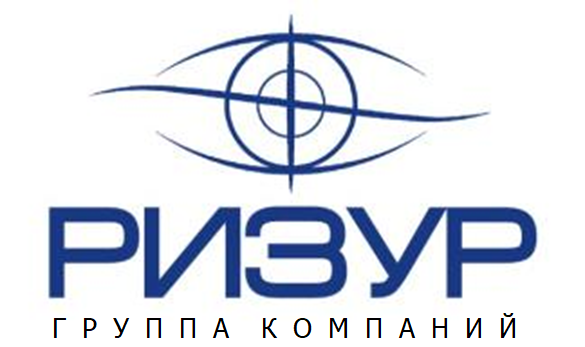 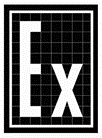 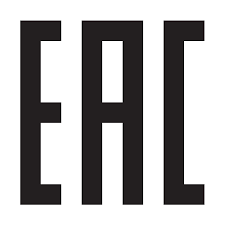 ТУ 26.51.52-001-12189681-2018                        Датчик-реле уровня жидкости РИЗУР ДРУ-1ПМ                                        Руководство по эксплуатации                                                г. Рязань         Настоящее руководство по эксплуатации (далее РЭ) предназначено для ознакомления с устройством, работой, правилами монтажа и эксплуатации датчика-реле уровня жидкости РИЗУР ДРУ-1ПМ  (далее – датчик-реле).       Перед монтажом датчика-реле уровня жидкости РИЗУР ДРУ-1ПМ  необходимо ознако-миться с настоящим РЭ.                Монтаж должен производиться квалифицированным персоналом, прошедшим аттестацию, имеющим допуск к работе с электрооборудованием, с соблюдением всех требований к монтажу электрических устройств, предназначенных для работы во взрывоопасных зонах.  Класс подготовки обслуживающего персонала должен соответствовать уровню специалистов служб КИП и АСУ. Лицо, осуществляющее монтаж, несёт ответственность за производство работ в соответствии с настоящим руководством, а также со всеми предписаниями и нормами, касающимися безопасности и электромагнитной совместимости.      Производитель не несёт ответственности за ущерб, вызванный неправильным монтажом, несоблюдением правил эксплуатации или использованием оборудования не в соответствии с его назначением.      Изготовитель оставляет за собой право вносить незначительные изменения в конструкцию прибора, улучшающие его качество и не снижающие безопасность, без предварительного уведомления.                                                                                                                                Содержание1. Описание и работа	31.1 Назначение и область применения	31.2 Технические характеристики	31.3 Состав изделия	41.4 Устройство и работа	41.5 Маркировка	41.6 Упаковка	52. Использование по назначению	52.1 Эксплуатационные ограничения	52.2 Подготовка изделия к использованию 	62.3 Использование изделия 	73.Техническое обслуживание	83.1 Меры безопасности 	83.2 Порядок технического обслуживания	84. Правила хранения и транспортирования	95. Сроки службы и хранения, гарантии изготовителя 	96. Адрес изготовителя	10      Приложение А 	10      Приложение Б 	11      Приложение В 	12  Описание и работа1.1 Назначение и область примененияДатчик-реле уровня является средством автоматизации и не относитсяк средствам измерения.          Датчик-реле уровня жидкости РИЗУР ДРУ-1ПМ предназначен для контроля верхнего или нижнего уровня жидких сред с динамической вязкостью не более 2,4 Па*с,   плотностью от 0,8*10³ до 1,2*10³  кг/м³,  не агрессивных по отношению к стали 12Х18Н10Т.          Датчик-реле может  использоваться в системах автоматического контроля,регулирования и управления технологическими процессами, в других устройствахавтоматики, работающих с сигналами типа «сухой контакт».         Датчик-реле преобразует достижение контролируемой жидкостью точки контроля в выходной сигнал типа «сухой контакт».       1.2 Технические характеристики         Основные технические характеристики датчика-реле приведены в таблице 1.       Таблица 1        *За нестабильность срабатывания принимается максимальная разность уровней, соответствующих трехкратному переключению электрических контактов при повышении или понижении уровня.       Параметры контролируемых сред приведены в таблице 2       Таблица 2  Электрическая нагрузка на контакты выходного реле датчика-реле указана в таблице 3       Таблица 3   1.3 Состав изделия   Датчик-реле имеет моноблочную конструкцию.      1.4 Устройство и работа          Датчик-реле (рисунок Б.1) состоит из поплавка 16, фланца 12 с приваренным к нему сильфоном 15, корпуса 11, внутри которого расположен микропереключатель 5. Корпус закрывается крышками 1, 6.        На корпус крепится штепсельный разъем 19. Уплотнение корпуса с крышками, а также с фланцем обеспечивается прокладками 3,7,13. Соединение разъема с корпусом уплотняется прокладкой 18.        Датчик-реле имеет стопорное устройство для фиксации поплавка при транспортировке прибора. Стопорное устройство имеет два фиксированных положения:        - для транспортирования;        - для эксплуатации.       Для того, чтобы перевести стопорное устройство из одного положения в другое, достаточно повернуть на 180° винт 4. При повороте винт перемещается относительно корпуса 11, поджимая (или освобождая) рычаг 14 поплавка 16 к кронштейну 9.      Для заземления прибора при эксплуатации  предусмотрен винт заземления 20.      Принцип работы датчика-реле основан на изменении положения поплавка под воздействием выталкивающей силы контролируемой среды. Поплавок при своем перемещении рычагом 14 воздействует на переключатель 5, включенный в электрические цепи сигнальных и пусковых устройств.        1.5  Маркировка         Маркировка изделия выполняется  в соответствии с Техническим Регламентом ТР ТС 012/2011 и ГОСТ 31610.0-2014 (IEC 60079-0:2011) способом лазерной гравировки, обеспечивающим сохранность и четкость изображения в течение всего срока службы изделия в условиях, для которых оно предназначено.          Маркировка датчика-реле содержит следующие данные:•        наименование или товарный знак завода-изготовителя;•        наименование  изделия;•        единый знак ЕАС обращения продукции на рынке государств-членов союза;•        специальный знак Ех взрывобезопасности (Приложение 2 к ТР ТС 012/2011);•        маркировку взрывозащиты;•        номер сертификата соответствия;•        код степени защиты от внешних воздействий IP по ГОСТ 14254;•        максимальное напряжение сети;•        температурный диапазон окружающей среды;•        дату изготовления;•        заводской № __;•        знак  «опасно высокое напряжение»;•        предупреждающая надпись «открывать отключив от сети»Обозначение знака наружного заземления выполняется согласно ГОСТ 21130-75.         Транспортная маркировка груза должна содержать основные, дополнительные и информационные надписи в соответствии с конструкторской документацией и ГОСТ 14192.       1.6 Упаковка       Датчик-реле упаковывается согласно внутренним регламентам и стандартамзавода-изготовителя, а также по спецзаказу клиента.       Перед упаковыванием в каждый ящик с прибором вкладываетсяупаковочный лист, содержащий:- наименование предприятия-изготовителя или его товарный знак;- наименование и обозначение изделия;- количество изделий;- дату упаковывания;      2 Использование по назначению      2.1 Эксплуатационные  ограничения       Запрещается превышать эксплуатационные параметры, указанные в таблице 1,2,3.       Превышение максимальных значений технологических параметров может повлечь за собой выход из строя датчика-реле уровня и привести к возникновению аварийной ситуации с опасностью для здоровья и жизни обслуживающего персонала, загрязнения окружающей среды и материального ущерба.       Монтаж и эксплуатация датчиков-реле  должны проводиться подготовленными специалистами, аттестованными и допущенными к работе в установленном порядке в соответствии с действующими на территории РФ и данного предприятия нормами и правилами.              ВНИМАНИЕ!  Во избежание смятия чувствительного элемента (сильфона) обращаться с датчиком-реле следует ОСТОРОЖНО. Перемещение датчика-реле необходимо выполнять за корпус или соединительный фланец.        2.2 Подготовка изделия к использованию         2.2.1 Меры безопасности.      При монтаже, демонтаже и обслуживания датчика-реле во время эксплуатации необходимо соблюдать меры предосторожности от получения различных видов поражения в соответствии с правилами техники безопасности, установленными на объекте.         По способу защиты человека от поражения электрическим током датчик-реле удовлетворяет требованиям класса I по ГОСТ 12.2.007.0-75.       Датчик-реле не обладает способностью вызывать горение и самовоспламеняться.       Монтаж, демонтаж, испытания и эксплуатация элементов датчиков-реле, работающих под давлением, должны соответствовать «Правилам промышленной безопасности опасных производственных объектов, на которых используется оборудование, работающее под избыточным давлением".        Монтаж, демонтаж, испытания и эксплуатация датчика-реле, работающего во взрывоопасных зонах, следует проводить с соблюдением требований пожарной безопасности по ГОСТ 12.1.004  и электробезопасности по ГОСТ 12.1.019, а также серии ГОСТ 31610(IEC 60079), ГОСТ 30852.13-2002 (МЭК 60079-14:1996) и гл. 7.3 ПУЭ.        При работе датчика-реле  категорически запрещается открывать крышку.        При технических осмотрах, не связанных с проверкой исправности, необходимо отключать датчик-реле от сети.       При проверке работоспособности датчика-реле необходимо предусмотреть  блокировку исполнительных механизмов.       Все работы по монтажу датчика-реле должны быть завершены до его подключения.        2.2.2  Распаковка и входной контроль датчика-реле       При поступлении датчика-реле на объект необходимо:      - осмотреть упаковку и убедиться в её целостности;      - вскрыть упаковку и проверить содержимое на соответствие комплекту   поставки;      - тщательно осмотреть датчик-реле, убедиться в отсутствии поврежденийлакокрасочного покрытия и механических повреждений прибора;      - подготовить изделие к монтажу.         Для подготовки датчика-реле к монтажу необходимо:       - снять крышку 1 (рисунок Б.1);       - перевести винт 4 стопорного устройства  из положения для транспортировки в положение для эксплуатации, повернув его против часовой стрелки на 180° (метка на головке винта должна расположиться  против буквы «Э» на корпусе 11);       - проверить срабатывание контактов микропереключателя путём медленного подъема и опускания  поплавка в вертикальной плоскости , проходящей через буквы «В» и «Н» на фланце 12 (в момент переключения должен быть слышен щелчок пружины микропереключателя);       - закрепить крышку 1 на корпус, обеспечив уплотнение.              При отсутствии щелчка пружины  связаться с производителем.      2.3 Использование изделия      2.3.1  Монтаж и подключение на объекте      Датчик устанавливается на резервуаре так, чтобы фланец прибора был в вертикальном положении с отклонением от вертикали не более +1°. Отклонение  оси, проходящей через верхнее и нижнее крепежные отверстия,  от вертикали не должно превышать + 1,5°.      При контроле верхнего уровня вверху должна быть буква «В» на фланце прибора(рисунок 1,а), при контроле нижнего уровня – буква «Н» (рисунок 1,б).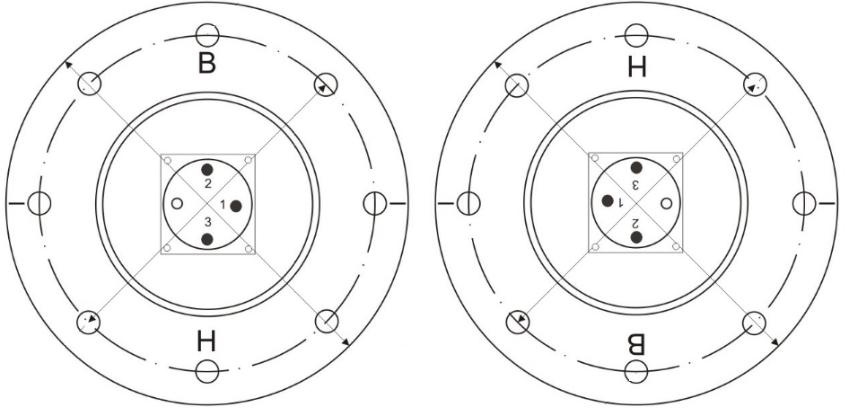                                          а)                                                    б)                                                                                                   Рисунок 1      Перед подключением датчика-реле к сети необходимо убедиться в отсутствии напряжения в линии.       К заземляющему винту сигнализатора (на внешней стороне корпуса) подсоединить провод заземления объекта. Сопротивление линии заземления, измеренное омметром, не должно превышать 4 Ом.       Электрический монтаж произвести в соответствии со схемой подключения (рисунок В.1) неэкранированным кабелем с сечением жил не более 2,5 мм² .      Розетку разъема после подсоединения законтрить проволокой.         2.3.2  Демонтаж         Отсоединяйте  измерительный прибор только после разгерметизации    системы и отключения от источника энергии.         Произвести действия, указанные в 2.3.1  «Монтаж на объекте» в обратном порядке.               2.3.3  Возврат           Свяжитесь с нашими менеджерами по текущему вопросу и уточните варианты возврата.           Перед отправкой изготовителю вымойте и очистите прибор от грязи и остатков контролируемого материала. Вещества, контактировавшие с измерительным зондом прибора, не должны являться угрозой для здоровья обслуживающего персонала.         Упаковка прибора при пересылке должна гарантировать его сохранность.    3  Техническое обслуживание      Техническое обслуживание – это комплекс операций по поддержанию работоспособности и исправности датчика-реле при использовании.        К техническому обслуживанию датчика-реле допускаются лица, имеющиенеобходимую квалификацию, обученные правилам техники безопасности,утвержденным в установленном порядке руководством эксплуатационных служб, и изучившие настоящее РЭ.       Датчик-реле обеспечивает возможность непрерывной работы периодами по 6месяцев без непосредственного местного обслуживания и контроля. Между указанными периодами проводятся регламентные работы, указанные в настоящем РЭ.      3.1  Меры безопасности      ВНИМАНИЕ! ПЕРЕД ПРОВЕДЕНИЕМ РАБОТ ПО ТЕХНИЧЕСКОМУ ОБСЛУЖИВАНИЮ ОТКЛЮЧИТЬ ДАТЧИК-РЕЛЕ ОТ СЕТИ!      3.2 Порядок технического обслуживания       Техническое обслуживание при хранении включает в себя учет времени хранения и соблюдение правил хранения в соответствии с требованиями, указанными в разделе 4.       Во время эксплуатации датчика-реле периодически проводятся регламентные работы с целью обеспечения его нормального функционирования в течение назначенного срока службы.      Виды регламентных работ:      - внешний осмотр;     - удаление внешних загрязнений;     - проверка наличия крепежных деталей и момента их затяжки;     - измерение электрического сопротивления изоляции;     - проверка состояния наружного заземления;      При проведении внешнего осмотра проверяют:      - соответствие и читаемость маркировки, в соответствии с настоящим РЭ;      - правильность оформления паспорта на сигнализатор, наличие всех   необходимых записей в соответствующих разделах;       - целостность оболочки (отсутствие вмятин, коррозии и других повреждений);       - целостность коммутирующих  кабелей (отсутствие видимых резких загибов, замятий и т.д., которые могут привести к нарушению целостности электрических цепей и их изоляции);          Удаление внешних загрязнений проводится при необходимости, с помощьюветоши, щетки или кисти, специальными моющими растворами применение которых предусмотрено нормативной документацией, действующей в условиях предприятия заказчика, не агрессивными к деталям прибора.       Измеренное сопротивление изоляции в нормальных климатических условияхдолжно быть не менее 20 МОм (при невозможности обеспечения нормальныхклиматических условий – не менее 1 МОм).       Состояние наружного заземления составных частей датчика-реле, проверитьвизуально: заземляющий винт должен быть затянут, место присоединениязаземляющего проводника должно быть тщательно зачищено. При необходимостизаземляющие винты и место присоединения заземляющего проводника очистить инанести консистентную смазку.         Рекомендуется подвергать поплавок, рычаг и прочие элементы конструкции визуальному осмотру на наличие коррозии и окислений во время проведения ревизии и ППР резервуара/ёмкости. При необходимости провести очистку конструктивных элементов датчика-реле  уровня (отложения в гофрах сильфона не допускаются).  Для извлечения и установки руководствоваться п.2.3.1  и п.2.3.2  «Монтаж» и «Демонтаж».          Одновременно проверяется состояние уплотняющих колец и прокладок.          Кольца и прокладки, имеющие повреждения, заменяются.        4  Правила хранения и транспортированияУсловия транспортирования и хранения датчиков-реле должны соответствовать условиям хранения 2(С) по ГОСТ 15150-69 для изделий исполнения группы УХЛ 1.        Датчики-реле транспортируются всеми видами крытых транспортных средств в соответствии с нормативными  документами, действующими на этих видах транспорта.        Во время погрузочно-разгрузочных работ, транспортирования, складирования и хранения ящики с приборами не должны подвергаться резким ударам и воздействию атмосферных осадков.        Способ укладки ящиков при транспортировании и складировании должен исключать их    перемещение и падение. Допускается укладка ящиков с датчиками-реле не более, чем в три  яруса. Ящики должны находиться в положении, указанном на манипуляционных знаках.        Срок пребывания приборов в условиях транспортирования не должен превышать три  месяца.         5  Сроки службы и хранения, гарантии изготовителя          Изготовитель гарантирует соответствие датчика-реле  техническим условиям ТУ-26.51.52-001-12189681-2018 при соблюдении потребителем условий транспортирования, хранения, монтажа и эксплуатации, установленных в настоящем руководстве.           Гарантийный срок эксплуатации – 18 месяцев со дня ввода датчика-реле в эксплуатацию (если изготовителем не предусмотрено иное), но не позднее 24 месяцев со дня отгрузки прибора  потребителю.         Срок службы/эксплуатации изделия не менее 12 лет.         В течение гарантийного срока завод-изготовитель удовлетворяет требования потребителя в отношении недостатков товара в соответствии с действующим законодательством, при условии соблюдения потребителем правил транспортирования, хранения, монтажа и эксплуатации.         В случае обнаружения дефектов или несоответствий комплектности поставленных изделий в период действия гарантийных обязательств, потребителюнеобходимо сообщить об этом предприятию изготовителю с указанием наименования изделия и его заводского номера. Дальнейшее взаимодействие потребителя и изготовителя осуществляется по ГОСТ Р 55754-2013.                     6  Адрес изготовителя               Изготовитель ООО «НПО РИЗУР»               390527, Рязанская обл., Рязанский р-н.,               с. Дубровичи автодорога Рязань-Спасск, 14 км, стр.4Б               тел.+7 (4912) 20-20-80, +7 (4912) 24-11-66, 8-800-200-85-20               E-mail: marketing@rizur.ru         Web-сайт: http://www.rizur.ru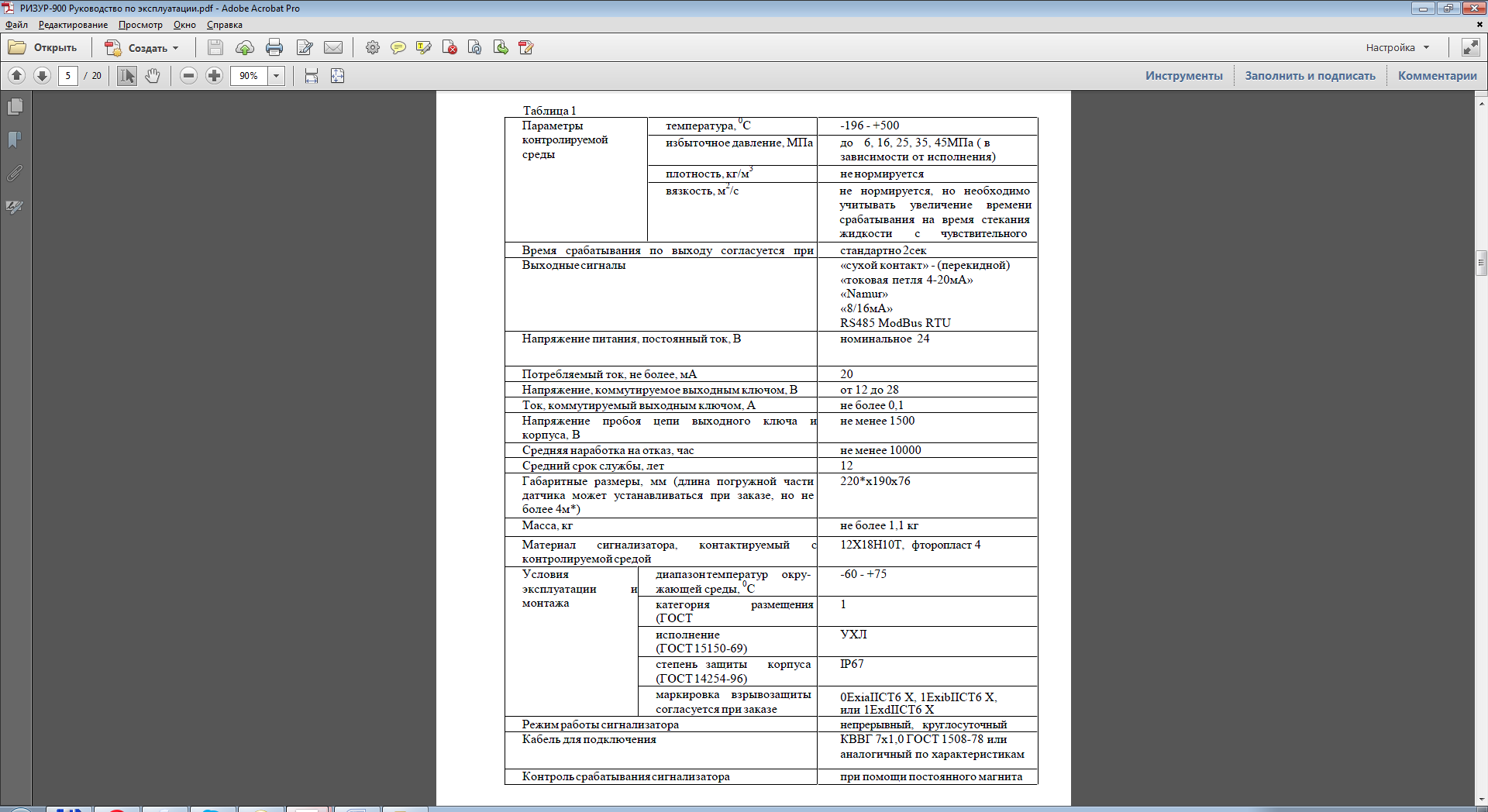                                                                                Приложение А             Габаритные и установочные размеры датчика-реле РИЗУР ДРУ-1ПМ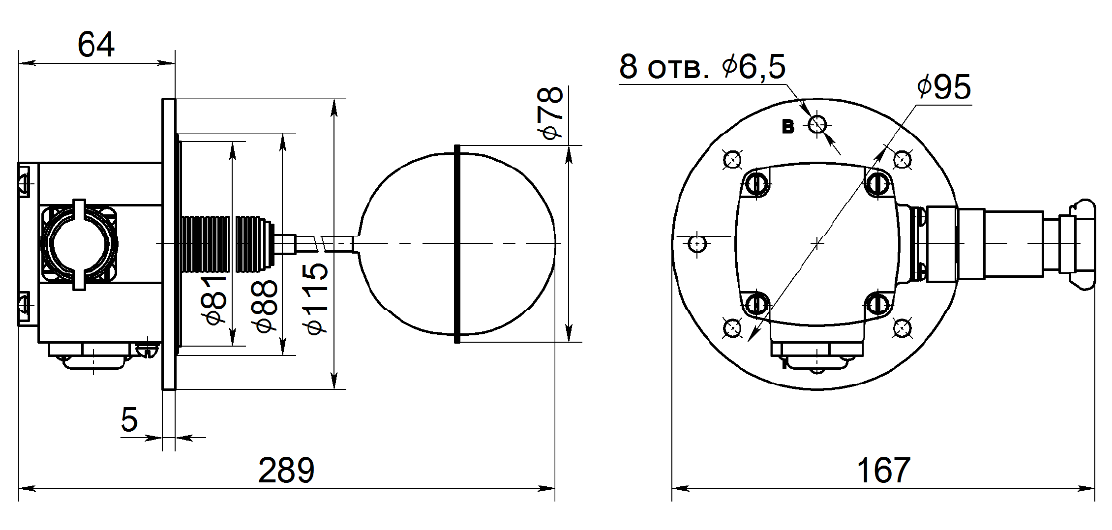                                                              Рисунок А.1                                                        Приложение Б                              Конструкция датчика-реле РИЗУР ДРУ-1ПМ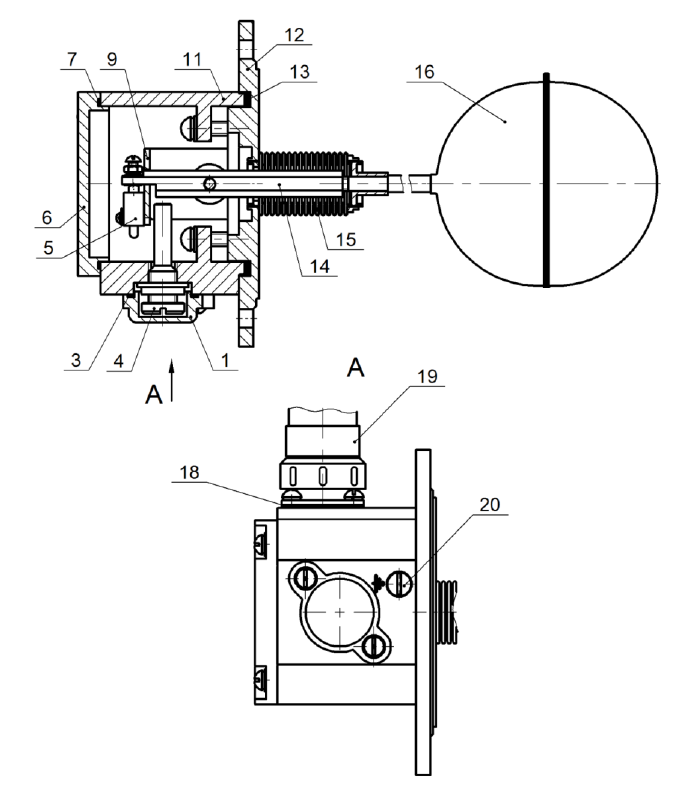                                                          Рисунок Б.1                                                    Приложение В                                  Схема электрическая подключения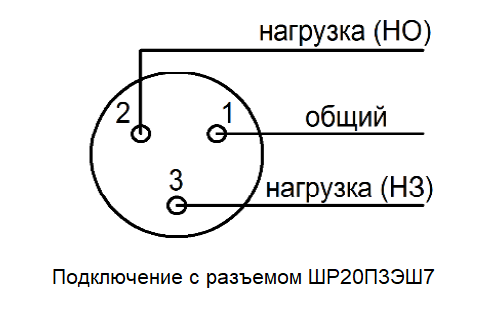                                                         Рисунок В.1Материал, контактирующий с рабочей средой12Х18Н10ТВыходной сигнал«сухой контакт»Нестабильность срабатывания*, мм+ 8Дифференциал, ммне более 25Сопротивление изоляции, МОмне менее 20Электропрочность изоляции, Вне менее 1500Вид взрывозащиты0 Ex ia IIC T6…T3 Ga X,без взрывозащитыСтепень защиты по  ГОСТ 14254IP54 или IP67Климатическое исполнение УХЛ 1Температура окружающей среды при эксплуатации, °С-50….+60Относительная влажность воздуха при Т= 35+/-2 °С, %98Габаритные размеры (рисунок А.1) ДхШхВ, мм 167 х 115 х 289Масса, кгне более 1,4Режим работы датчиканепрерывный, круглосуточныйОриентация прибора при монтаже горизонтальнаяКонтролируемая средаТемпература, °СДавление, МПаПресная вода с хромпиком от 1 до 1,6% по массе воды+6….+105           0,8Дизельное топливо ГОСТ 305-2013-60…+60           0,8Масла авиационные ГОСТ 21743-76+6…+150           0,8Другие жидкости (133-257, 131-209 и т.п.)-50…+160           0,8Коммутируемый токКоммутируемый токКоммутируемый токКоммутируемый токМаксимальная коммутируемая мощность, В*АНапряжение, ВСила тока, АРод токаНагрузка Максимальная коммутируемая мощность, В*АОт 3 до 30От 0,5 до 4,0постоянный активная 70От 3 до 30 От 0,5 до 2,0постоянныйиндуктивная, t < 0,015 c70До 250До 2,0переменный, 50 Гциндуктивная, cos φ > 0.5300До 250До 3,0переменный, 50 Гцактивная300